Publicado en Madrid el 20/02/2018 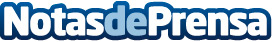 La producción del café cae un 11% en Colombia a comienzos de 2018La Federación Nacional de Cafeteros achaca este descenso a las condiciones climáticasDatos de contacto:CafetearteNota de prensa publicada en: https://www.notasdeprensa.es/la-produccion-del-cafe-cae-un-11-en-colombia-a_1 Categorias: Internacional Nutrición Gastronomía Industria Alimentaria Consumo http://www.notasdeprensa.es